Faculty/Principal Investigator (PI)Research Offboarding ChecklistBefore departing U-M, check with your unit for specific offboarding procedures.Use this checklist as a guide to offboard your institutional research-related activity.Award close-out may include submission of final technical reports, invention reports, and equipment inventory reports.Prior to departure the project materials, data, and equipment must be accounted for, transferred or disposed of, and documented appropriately.Research records from projects awarded to (or by) the University of Michigan belong to U-M.  PIs may take copies of research records under certain circumstances.  Original records are retained at U-M.Annual/periodic compliance requirements (e.g., renewals of approval, outside interest disclosure, training, reports) are contingent upon your role on, and the state of, the research project.  Prior to departure, work with your unit Research Administrator (RA) to obtain a list of your research projects and regulatory approvals (e.g., animal protocols, human subjects studies, etc.) to identify whether to transfer a study to another institution, terminate the study, and/or remove/change roles on the study. If you serve on a U-M regulatory review or advisory committee (e.g., COI, IRB, IBC, HPSCRO, data safety, laboratory safety, etc.), notify the applicable U-M regulatory office of your resignation at least 90 days prior to departure.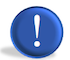 AwardsTo transfer awards to another institution, at least 90 days prior to departure:To transfer awards to another institution, at least 90 days prior to departure:To transfer awards to another institution, at least 90 days prior to departure:To transfer awards to another institution, at least 90 days prior to departure:To transfer awards to another institution, at least 90 days prior to departure:Contact ORSP and review the sponsor’s requirements to determine if the award is eligible for transfer.Contact ORSP and review the sponsor’s requirements to determine if the award is eligible for transfer.Contact ORSP and review the sponsor’s requirements to determine if the award is eligible for transfer.Obtain concurrence from the other institution to accept the award, including the PI, department chair/unit head, dean/director, and ORPS equivalent.Obtain concurrence from the other institution to accept the award, including the PI, department chair/unit head, dean/director, and ORPS equivalent.Obtain concurrence from the other institution to accept the award, including the PI, department chair/unit head, dean/director, and ORPS equivalent.Notify the Office of Contract Administration (OCA) to terminate all subawards (subcontracts) prior to award transfer.Notify the Office of Contract Administration (OCA) to terminate all subawards (subcontracts) prior to award transfer.Notify the Office of Contract Administration (OCA) to terminate all subawards (subcontracts) prior to award transfer.Work with your unit’s Research Administrator (RA) to submit a Post-Award Change Request (PACR) form to ORSP.http://orsp.umich.edu/find-research-administrator-blue-pageshttp://orsp.umich.edu/files/post-award-change-request-formpdfSelect the Transfer to New Institution option.  Include:Contact information of the office equivalent to ORSP at the new institutionEffective date of transferSignatures designating U-M approval for the transfer from the PI, department chair/unit head, and the dean/directorSelect the Transfer to New Institution option.  Include:Contact information of the office equivalent to ORSP at the new institutionEffective date of transferSignatures designating U-M approval for the transfer from the PI, department chair/unit head, and the dean/directorFor NIH awards, work with your unit’s RA to submit to ORSP a completed:Relinquishing Statement, andFinal Invention StatementORSP submits the statements to NIH.The Relinquishing Statement authorizes the unexpended award balance and equipment to be transferred with the PI to the new institution:  https://grants.nih.gov/grants/phs3734.pdf Final Invention Statement: https://grants.nih.gov/grants/hhs568.pdfThe Relinquishing Statement authorizes the unexpended award balance and equipment to be transferred with the PI to the new institution:  https://grants.nih.gov/grants/phs3734.pdf Final Invention Statement: https://grants.nih.gov/grants/hhs568.pdfFor NSF awards, after obtaining NSF and institutional (both) approval for the transfer, submit a formal notification through FastLane. For NSF awards, after obtaining NSF and institutional (both) approval for the transfer, submit a formal notification through FastLane. For NSF awards, after obtaining NSF and institutional (both) approval for the transfer, submit a formal notification through FastLane. If the award will remain at U-M under a new PI:If the award will remain at U-M under a new PI:If the award will remain at U-M under a new PI:If the award will remain at U-M under a new PI:Obtain approval from the current PI, the new (proposed) PI, the department chair unit head of the current PI and (if different) of the proposed PI, the dean/director of the current PI and (if different) of the proposed PI, and the sponsor.Obtain approval from the current PI, the new (proposed) PI, the department chair unit head of the current PI and (if different) of the proposed PI, the dean/director of the current PI and (if different) of the proposed PI, and the sponsor.Obtain approval from the current PI, the new (proposed) PI, the department chair unit head of the current PI and (if different) of the proposed PI, the dean/director of the current PI and (if different) of the proposed PI, and the sponsor.Work with your unit’s RA to submit a Post-Award Change Request (PACR) form to ORSP.http://orsp.umich.edu/files/post-award-change-request-formpdfSelect the PI/Key Person Change option.  Include:Justification of change statementEffective date of transferBiographical sketch of new PIOther sources of support for new PIApproval signaturesSelect the PI/Key Person Change option.  Include:Justification of change statementEffective date of transferBiographical sketch of new PIOther sources of support for new PIApproval signaturesContact:  ORSPContact:  ORSPorsp-info@umich.edu 734-764-5000For subawards/subcontracts, contact:  OCAFor subawards/subcontracts, contact:  OCAsubcontracts@umich.edu734-963-3194If you are the “Responsible Party” (PI) on a clinical trial – Michigan Medicine Units:If you are the “Responsible Party” (PI) on a clinical trial – Michigan Medicine Units:If you are the “Responsible Party” (PI) on a clinical trial – Michigan Medicine Units:If you are the “Responsible Party” (PI) on a clinical trial – Michigan Medicine Units:If you are the “Responsible Party” (PI) on a clinical trial – Michigan Medicine Units:Work with your Clinical Trial Support Unit (CTSU) representative to identify any/all responsibilities to be fulfilled. https://research.medicine.umich.edu/our-units/clinical-trials-support-office/clinical-trials-support-unitshttps://research.medicine.umich.edu/our-units/clinical-trials-support-office/clinical-trials-support-unitsComplete the appropriate form in the ClinicalTrials.gov Protocol Registration System (PRS) to transfer studies to another institution or change the responsible party to a new U-M PI.https://register.clinicaltrials.gov/ https://register.clinicaltrials.gov/ Contact: CTSOContact: CTSOCTSOgroup@umich.eduResearch Materials, Data, and EquipmentTo request to transfer materials to another institution:To request to transfer materials to another institution:To request to transfer materials to another institution:To request to transfer materials to another institution:Report your inventions developed at U-M (e.g., software/digital works, creative works, research tools and biomaterials) to Tech TransferTech Transfer works with faculty to report inventions for licensing and commercialization in order to secure intellectual property rights.https://techtransfer.umich.edu/for-inventors/submit-your-innovation/Tech Transfer works with faculty to report inventions for licensing and commercialization in order to secure intellectual property rights.https://techtransfer.umich.edu/for-inventors/submit-your-innovation/Complete a materials transfer agreement (MTA) in the eResearch Proposal Management (eRPM) system.To transfer materials (e.g., biospecimens, technology, etc.) to another institution, you must establish an MTA between the University of Michigan and that institution.  The MTA is a type of unfunded agreement (UFA) in eRPM.https://techtransfer.umich.edu/for-inventors/mta/ To transfer materials (e.g., biospecimens, technology, etc.) to another institution, you must establish an MTA between the University of Michigan and that institution.  The MTA is a type of unfunded agreement (UFA) in eRPM.https://techtransfer.umich.edu/for-inventors/mta/ Contact MShip for assistance with packaging and shipment of biospecimens in dry ice and for other hazardous materials using eShipGlobal.For non-hazardous materials, use UPS Campus Ship.http://www.shipping.umich.edu/ http://www.shipping.umich.edu/ Contact:  Office of Technology TransferContact:  Office of Technology Transfertechtransfer@umich.edu734-763-0614Contact:  Office of Technology TransferContact:  Office of Technology TransferMichiganMTA@umich.edu734-763-0614Contact: U-M Shipping department Contact: U-M Shipping department shipping@umich.edu734-763-8786To request to transfer data to another institution:To request to transfer data to another institution:To request to transfer data to another institution:To request to transfer data to another institution:Complete a data use agreement (DUA) in the eResearch Proposal Management (eRPM) system.  Data transfers may require approval by U-M a compliance office(s) depending on the sensitivity of the data.  For example:Michigan Medicine Corporate Compliance office for protected health information (PHI), per HIPAA regulations;Export Controls Office for export controlled data.To transfer data to U-M that is restricted in terms of how the data may be used or who may have access to the data, you may need to establish a DUA between U-M and the recipient institution.  The DUA is a type of unfunded agreement (UFA) in eRPM.http://orsp.umich.edu/policies-procedures/data-sharing-and-use-agreementsTo transfer data to U-M that is restricted in terms of how the data may be used or who may have access to the data, you may need to establish a DUA between U-M and the recipient institution.  The DUA is a type of unfunded agreement (UFA) in eRPM.http://orsp.umich.edu/policies-procedures/data-sharing-and-use-agreementsContact: ORSP Contact: ORSP orsp-info@umich.edu 734-764-5000To transfer project equipment to another U-M department or another institution or to dispose of project equipment:To transfer project equipment to another U-M department or another institution or to dispose of project equipment:To transfer project equipment to another U-M department or another institution or to dispose of project equipment:To transfer project equipment to another U-M department or another institution or to dispose of project equipment:Work with your unit IT to remove sensitive institutional/research data from any device, server, or U-M storage location prior to transfer or disposal of the equipment.https://www.safecomputing.umich.edu/protect-the-u/safely-use-sensitive-data/securely-dispose-of-mediahttp://cio.umich.edu/policy/electronic-data-disposal https://www.safecomputing.umich.edu/protect-the-u/safely-use-sensitive-data/securely-dispose-of-mediahttp://cio.umich.edu/policy/electronic-data-disposal For internal U-M transfers:  submit an Asset Transfer Form to amtransfers@umich.eduInclude documentation acknowledging the release and receipt of the equipment (e.g., emails between the two U-M departments).  For external transfers:  contact Property Control to arrange equipment/asset transfers.Asset Transfer Form:  http://www.finance.umich.edu/sites/default/files/2017-10/Inter_Departmental_Asset_Transfer_Form.xlsxGuidelines:  http://procurement.umich.edu/sites/default/files/transferring_equipment.pdf General information: http://procurement.umich.edu/property-space-management/asset-management/transferring-property Asset Transfer Form:  http://www.finance.umich.edu/sites/default/files/2017-10/Inter_Departmental_Asset_Transfer_Form.xlsxGuidelines:  http://procurement.umich.edu/sites/default/files/transferring_equipment.pdf General information: http://procurement.umich.edu/property-space-management/asset-management/transferring-property Work with your U-M department to appropriately dispose of surplus equipment through U-M Property Disposition.http://procurement.umich.edu/property-space-management/property-disposition-u-m-departments/declaring-and-sending-surplus http://procurement.umich.edu/property-space-management/property-disposition-u-m-departments/declaring-and-sending-surplus Contact: Property Control Contact: Property Control property.control.inventory@umich.edu 734-764-5000Contact:  Property DispositionContact:  Property Dispositionproperty.disposition@umich.edu734-764-2470Regulatory Actions (as applicable)If you have a Conflict of Interest (COI) Management Plan:If you have a Conflict of Interest (COI) Management Plan:If you have a Conflict of Interest (COI) Management Plan:If you have a Conflict of Interest (COI) Management Plan:Contact the applicable COI Office to terminate management or to determine if continuing outside interest disclosure to U-M and COI management at U-M is required. Contact the applicable COI Office to terminate management or to determine if continuing outside interest disclosure to U-M and COI management at U-M is required. Contact the applicable COI Office to terminate management or to determine if continuing outside interest disclosure to U-M and COI management at U-M is required. Contact:  UMOR COI (campus units)Contact:  UMOR COI (campus units)coi.umor.office@umich.edu734-764-3224Contact: MEDCOI (Michigan Medicine units)Contact: MEDCOI (Michigan Medicine units)coi.med.office@umich.edu734-615-9842If your work involves human research subjects:If your work involves human research subjects:If your work involves human research subjects:If your work involves human research subjects:Determine which studies should be terminated.  Complete a Termination Report in the eResearch Regulatory Management (eRRM) system for each applicable study.http://www.umich.edu/~eresinfo/errm/docs/18b_termination.pdf http://www.umich.edu/~eresinfo/errm/docs/18b_termination.pdf Contact the applicable U-M IRB to negotiate ceding oversight of an ongoing project to another IRB (i.e., transition the study to another institution).http://research-compliance.umich.edu/u-m-irb-contactshttp://research-compliance.umich.edu/u-m-irb-contactsComplete an IRB amendment to remove yourself from a study or change your role on a study.Amend the related informed consent documents.The PI on the study must submit the IRB amendment.http://www.umich.edu/~eresinfo/errm/docs/PI_change.pdf The PI on the study must submit the IRB amendment.http://www.umich.edu/~eresinfo/errm/docs/PI_change.pdf If you are the sponsor-investigator on an FDA-regulated drug or device study, update your contact information on the IND or IDE. If you are the sponsor-investigator on an FDA-regulated drug or device study, update your contact information on the IND or IDE. If you are the sponsor-investigator on an FDA-regulated drug or device study, update your contact information on the IND or IDE. Contact: IRB-HSBS (Ann Arbor, Dearborn & Flint campus units) Contact: IRB-HSBS (Ann Arbor, Dearborn & Flint campus units) irbhsbs@umich.edu734-936-0933Contact: IRBMED (Michigan Medicine units)Contact: IRBMED (Michigan Medicine units)irbmed@umich.edu734-763-4768If your work involves animal subjects:If your work involves animal subjects:If your work involves animal subjects:If your work involves animal subjects:Contact the Animal Care & Use Office (ACUO) for assistance in determining the appropriate close out/transfer action for your animal protocols (PROs).http://animalcare.umich.edu/ http://animalcare.umich.edu/ Contact the Unit for Laboratory Medicine (ULAM) to transfer vertebrate animals to another institution.http://animalcare.umich.edu/animal-use/transporting-animals http://animalcare.umich.edu/animal-use/transporting-animals Contact: U-M Animal Care & Use Office (ACUO)Contact: U-M Animal Care & Use Office (ACUO)acuoffice@umich.edu734-763-8028Contact:  ULAM Rodent Health Surveillance TeamContact:  ULAM Rodent Health Surveillance Teamulam-rhst@umich.edu734-936-1699If your work involves recombinant DNA/SNA (including use of transgenic animals), infectious agents, biological toxins, human-derived and/or certain animal-derived substances, and administration of any of the above to vertebrate animals:If your work involves recombinant DNA/SNA (including use of transgenic animals), infectious agents, biological toxins, human-derived and/or certain animal-derived substances, and administration of any of the above to vertebrate animals:If your work involves recombinant DNA/SNA (including use of transgenic animals), infectious agents, biological toxins, human-derived and/or certain animal-derived substances, and administration of any of the above to vertebrate animals:If your work involves recombinant DNA/SNA (including use of transgenic animals), infectious agents, biological toxins, human-derived and/or certain animal-derived substances, and administration of any of the above to vertebrate animals:Contact the IBC Office prior to your departure regarding withdrawal of your IBC Application.Contact the IBC Office prior to your departure regarding withdrawal of your IBC Application.Contact the IBC Office prior to your departure regarding withdrawal of your IBC Application.If aspects of your IBC-approved work will continue at U-M under the director of another U-M PI, work with the new PI to amend his/her IBC Application.https://research-compliance.umich.edu/ibc-registration-processhttps://research-compliance.umich.edu/ibc-registration-processRequest a decommissioning inspection from EHS. For details see the Laboratory Decommissioning section below.https://ehs.umich.edu/forms/laboratory-equipment-owner-decontamination/ https://ehs.umich.edu/forms/laboratory-equipment-owner-decontamination/ Contact: IBC OfficeContact: IBC OfficeIBCstaff@umich.edu734-615-9637If your work involves anything that is military in nature, defense articles, dual-use or nuclear technologies, space technologies, weapons, explosives, select agents, restrictions on use of foreign persons, or collaboration with colleagues or institutions in embargoed countries:If your work involves anything that is military in nature, defense articles, dual-use or nuclear technologies, space technologies, weapons, explosives, select agents, restrictions on use of foreign persons, or collaboration with colleagues or institutions in embargoed countries:If your work involves anything that is military in nature, defense articles, dual-use or nuclear technologies, space technologies, weapons, explosives, select agents, restrictions on use of foreign persons, or collaboration with colleagues or institutions in embargoed countries:If your work involves anything that is military in nature, defense articles, dual-use or nuclear technologies, space technologies, weapons, explosives, select agents, restrictions on use of foreign persons, or collaboration with colleagues or institutions in embargoed countries:Notify the Export Control Program of any of the following you hold so that they may be transferred or terminated:Licenses you hold with the Departments of State, Commerce, or Treasury.Technology Control Plans (TCPs)http://research-compliance.umich.edu/export-controls/technology-control-plans-licenseshttp://research-compliance.umich.edu/export-controls/technology-control-plans-licensesNotify your Department of any international visiting scholars in your lab who may need new faculty supervision.Contact:  Export Controls ProgramContact:  Export Controls Programexportcontrols@umich.edu734-615-0672If your work involves research utilizing controlled substances:If your work involves research utilizing controlled substances:If your work involves research utilizing controlled substances:If your work involves research utilizing controlled substances:Notify the UMOR Controlled Substance Oversight Monitor of your departure.Notify the UMOR Controlled Substance Oversight Monitor of your departure.Notify the UMOR Controlled Substance Oversight Monitor of your departure.Modify or terminate your State of Michigan (SOM) Research License and DEA Researcher Registration.Modifications must be made first for the SOM license and then for the DEA registration.http://research-compliance.umich.edu/modify-licenseregistration Modifications must be made first for the SOM license and then for the DEA registration.http://research-compliance.umich.edu/modify-licenseregistration Dispose of all controlled substances properly under your license/registrationControlled substances cannot be transferred to another PI.http://research-compliance.umich.edu/dispose-controlled-substances Controlled substances cannot be transferred to another PI.http://research-compliance.umich.edu/dispose-controlled-substances Complete a closing inventoryhttp://research-compliance.umich.edu/files/cs-inventory-initial-closingdocx http://research-compliance.umich.edu/files/cs-inventory-initial-closingdocx Contact: U-M Controlled Substance Monitor, 
Kelli ChristmanContact: U-M Controlled Substance Monitor, 
Kelli Christmancs-monitor@med.umich.edu 734-764-2003If your work involves human embryonic or induced pluripotent stem cells:If your work involves human embryonic or induced pluripotent stem cells:If your work involves human embryonic or induced pluripotent stem cells:If your work involves human embryonic or induced pluripotent stem cells:Notify HPSCRO to terminate your pluripotent stem cell compliance approval.Notify HPSCRO to terminate your pluripotent stem cell compliance approval.Notify HPSCRO to terminate your pluripotent stem cell compliance approval.To transfer the cell lines to another institution, complete a Materials Transfer Agreement. To transfer materials (e.g., biospecimens, technology, etc.), you must establish an MTA between the provider institution and the University of Michigan.  The MTA is a type of unfunded agreement (UFA) in eRPM.https://techtransfer.umich.edu/for-inventors/mta/To transfer materials (e.g., biospecimens, technology, etc.), you must establish an MTA between the provider institution and the University of Michigan.  The MTA is a type of unfunded agreement (UFA) in eRPM.https://techtransfer.umich.edu/for-inventors/mta/Contact: HPSCROContact: HPSCROHPSCROquestions@umich.edu 734-763-8028If your work involves unmanned aircraft systems (UAS or “drones”) or driverless ground vehicles:If your work involves unmanned aircraft systems (UAS or “drones”) or driverless ground vehicles:If your work involves unmanned aircraft systems (UAS or “drones”) or driverless ground vehicles:If your work involves unmanned aircraft systems (UAS or “drones”) or driverless ground vehicles:Contact the U-M Institutional Autonomous Systems Committee (IASC) to terminate your IASC approval.Contact the U-M Institutional Autonomous Systems Committee (IASC) to terminate your IASC approval.Contact the U-M Institutional Autonomous Systems Committee (IASC) to terminate your IASC approval.Contact: Institutional Autonomous Systems Committee (IASC)Contact: Institutional Autonomous Systems Committee (IASC)IASC.Review@umich.edu734-936-3934If your work involves Controlled Unclassified Information (CUI): If your work involves Controlled Unclassified Information (CUI): If your work involves Controlled Unclassified Information (CUI): If your work involves Controlled Unclassified Information (CUI): Contact the Research Information Security Oversight Program to determine the appropriate decommissioning / transfer procedures to ensure compliance with the federal law.  Any transfer to CUI contracts/awards/information must be approved by the responsible federal Contracting Officer.https://research-compliance.umich.edu/research-information-security/controlled-unclassified-information-cui Contact the Research Information Security Oversight Program to determine the appropriate decommissioning / transfer procedures to ensure compliance with the federal law.  Any transfer to CUI contracts/awards/information must be approved by the responsible federal Contracting Officer.https://research-compliance.umich.edu/research-information-security/controlled-unclassified-information-cui Contact the Research Information Security Oversight Program to determine the appropriate decommissioning / transfer procedures to ensure compliance with the federal law.  Any transfer to CUI contracts/awards/information must be approved by the responsible federal Contracting Officer.https://research-compliance.umich.edu/research-information-security/controlled-unclassified-information-cui Contact: Research Information Security Oversight Contact: Research Information Security Oversight Research.Information.Security@umich.edu 734-936-2681Laboratory Decommissioning If you work in a laboratory or your work involves hazardous materials (biological, chemical, radiological), lasers, superconducting magnets, or potentially hazardous equipment:If you work in a laboratory or your work involves hazardous materials (biological, chemical, radiological), lasers, superconducting magnets, or potentially hazardous equipment:If you work in a laboratory or your work involves hazardous materials (biological, chemical, radiological), lasers, superconducting magnets, or potentially hazardous equipment:If you work in a laboratory or your work involves hazardous materials (biological, chemical, radiological), lasers, superconducting magnets, or potentially hazardous equipment:Use the Checklist for Decommissioning a Laboratory to plan and schedule your lab decommissioning.https://ehs.umich.edu/wp-content/uploads/2016/04/Chklst-to-Decomm-a-Lab.pdfhttps://ehs.umich.edu/wp-content/uploads/2016/04/Chklst-to-Decomm-a-Lab.pdfRequest a decommissioning inspection from EHShttps://ehs.umich.edu/forms/laboratory-equipment-owner-decontamination/ https://ehs.umich.edu/forms/laboratory-equipment-owner-decontamination/ Complete, as applicable, the Documents Needed When Leaving a Laboratory, including:Surplus Equipment FormHVAC Refrigerant Equipment Input FormHazardous Materials Transfer FormGeneral information:  https://ehs.umich.edu/research-clinical/planning-safe-research/lab-decommissioning/ General information:  https://ehs.umich.edu/research-clinical/planning-safe-research/lab-decommissioning/ Decontaminate and label all research equipment used with potentially hazardous materials.  Each piece of equipment must have a signed Equipment Decontamination form attached.Equipment Decontamination Form:  https://ehs.umich.edu/forms/laboratory-equipment-owner-decontamination/ Equipment Decontamination Form:  https://ehs.umich.edu/forms/laboratory-equipment-owner-decontamination/ Contact:  EHSContact:  EHSehsanswers@umich.edu 734-647-1143FinancesIf you are have sponsored projects/funding: If you are have sponsored projects/funding: If you are have sponsored projects/funding: If you are have sponsored projects/funding: Work with your unit’s Research Administrator and your department’s Sponsored Programs Coordinator to verify that research project expenditures are complete and accurately reported.The PI is responsible for ensuring that no outstanding charges are owed.The PI is responsible for ensuring that no outstanding charges are owed.Work with your unit’s Research Administrator to close out a sponsored project/grant:Complete the applicable financial closeout checklist File a final financial report (FSR)Checklists: http://www.finance.umich.edu/programs/sppgcc General information: http://orsp.umich.edu/close-out-project Checklists: http://www.finance.umich.edu/programs/sppgcc General information: http://orsp.umich.edu/close-out-project Contact: Sponsored Programs  Contact: Sponsored Programs  sponsoredprograms@umich.edu734-764-8204If you have discretionary funds:If you have discretionary funds:If you have discretionary funds:If you have discretionary funds:Work with your department to close out any discretionary funds.http://provost.umich.edu/reports/discretionary/policy_statement.htmlhttp://provost.umich.edu/reports/discretionary/policy_statement.htmlContact:  Financial Operations/Financial Reporting Contact:  Financial Operations/Financial Reporting FinRpts.Staff@umich.eduTo finalize your effort reports:To finalize your effort reports:To finalize your effort reports:To finalize your effort reports:Complete the annual certification report for prior periods in Wolverine Access > Employee BusinessFor detail see:  http://finance.umich.edu/finops/payroll/faculty/effortFor detail see:  http://finance.umich.edu/finops/payroll/faculty/effortContact Financial Operations to request “As Needed Effort Certification” for the current period to terminate effort reporting at U-M. Contact Financial Operations to request “As Needed Effort Certification” for the current period to terminate effort reporting at U-M. Contact Financial Operations to request “As Needed Effort Certification” for the current period to terminate effort reporting at U-M. Contact:  U-M Financial Operations Contact:  U-M Financial Operations Effort.reporting.payroll@umich.edu